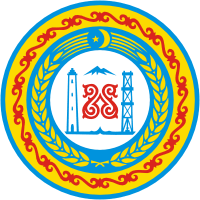 АДМИНИСТРАЦИЯ ШАРОЙСКОГО СЕЛЬСКОГО ПОСЕЛЕНИЯ ШАРОЙСКОГО  МУНИЦИПАЛЬНОГО  РАЙОНА ЧЕЧЕНСКОЙ РЕСПУБЛИКИ 366413 Чеченская Республика Шаройский муниципальный район с. Шарой от 29.05. 2014г.                                                                                                                           с. Шарой 	Постановление №11О создании координационного Советапо развитию и поддержкемалого и среднего предпринимательства     В соответствии с Федеральным законом от 24 июля 2007 года № 209-ФЗ «О развитии малого и среднего предпринимательства в Российской Федерации» в целях устойчивого развития малого и среднего предпринимательства в Чеченской Республике  Уставом Шаройского  сельское поселение администрация Шаройского сельское поселение Шаройского муниципального  района. ПОСТАНОВЛЯЕТ: 1.Создать при администрации Шаройского сельского поселения координационный Совет по развитию и поддержке малого и среднего предпринимательства на территории  Шаройского сельского поселения.2.Утвердить положение о координационном Совете по развитию и поддержке малого и среднего предпринимательства на территории Шаройского сельского поселения (приложение 1).3.Утвердить состав координационного Совета по развитию и поддержке малого и среднего предпринимательства на территории Шаройского сельского поселения Шаройского муниципального района  (приложение 2). 4.Опубликовать настоящее постановление в «Информационном бюллетене Шаройского муниципального района» и разместить на официальном сайте Шаройского сельского поселения.  5.Контроль за исполнением настоящего постановления оставляю за собойГлава администрацииШаройского  сельского поселения                                     Р.Р.Абаева                                                                                Приложение №1                                                   к постановлению                                                  администрации Шаройского сельское поселение                                                             от  11 мая  2014 года  №11                                         ПОЛОЖЕНИЕо координационном Совете по развитию и поддержке малого и среднего предпринимательства администрации муниципального образования Шаройского  сельского поселения  Шаройского муниципального района. Общие положения 1.1 Координационный Совет по развитию и поддержке малого и среднегопредпринимательства при администрации Шаройского  сельского поселения(далее — Совет) является совещательным органом, созданным в целях привлечения субъектов малого и среднего предпринимательства к решению социально- экономических проблем  Шаройского сельского  поселения, активизации взаимодействия организаций малого и среднего бизнеса с органом местного самоуправления для выработки согласованных решений и действий в отношении малого и среднего бизнеса. 1.2. Совет в своей работе руководствуется действующим законодательством и настоящим Положением. 2. Основные задачи СоветаОсновными задачами Совета являются:2.1. Содействие повышению эффективности экономического развития муниципального образования Шаройского  сельского  поселения Шаройского муниципального района  (далее – Шаройского   сельского поселения).2.2. Исследование и обобщение проблем субъектов малого и среднего предпринимательства на территории Шаройского  сельского поселения.2.3. Исследование, обобщение и анализ процессов экономического развития субъектов малого и среднего предпринимательства в Шаройского  сельского поселения.2.4. Содействие развитию малого и среднего предпринимательства с учетом решения актуальных социально-экономических проблем Шаройского  сельского поселения.2.5. Проведение социально-экономического анализа эффективности реализации инвестиционных проектов на территории муниципального образования с выработкой предложений по их оценке и приемлемости.2.6. Обобщение и распространение опыта деятельности малых и средних предприятий и структур поддержки предпринимательства. 3. Основные направления деятельности Совета Основными направлениями деятельности Совета являются:3.1. Организация взаимодействия с предпринимательскими структурами, общественно-экспертными советами по малому и среднему предпринимательству при Правительстве Чеченской Республике, а также с различными объединениями, союзами и ассоциациями малого и среднего предпринимательства. 3.2. Постоянное взаимодействие с администрацией Шаройского сельского поселения   для выработки согласованных решений по экономическим вопросам и вопросам в области малого и среднего  предпринимательства.3.3. Вовлечение представителей малого и среднего предпринимательства, союзов и объединений предпринимателей в процесс разработки предложений по дальнейшему их использованию и применению при подготовке проектов муниципальных правовых актов (при необходимости), при оказании организационных, финансовой и материально-технической помощи субъектам малого и среднего предпринимательства.3.4. Участие в разработке, координации и реализации муниципальных, территориальных и отраслевых программ развития и поддержки малого и среднего предпринимательства, а также иных программ, направленных на решение социально-экономических проблем муниципального образования. 4. Состав Совета 4.1. Совет возглавляет глава администрации Шаройского сельского  поселения – председатель Совета, а в его отсутствие – заместитель председателя Совета.4.2. Для организации работы Совета председатель имеет заместителя.4.3. Ответственный секретарь Совета назначается из числа сотрудников администрации Шаройского сельского поселения, входит в состав Совета и наделяется правом голоса  при голосовании.4.4. Состав Совета утверждается главой администрации Шаройского сельского  поселения.4.5. В заседаниях Совета могут принимать участие приглашенные представители государственных, общественных и коммерческих организаций, представители средств массовой информации, представители органов местного самоуправления, депутаты. 5. Организация деятельности Совета5.1. Председатель Совета:- осуществляет руководство работой Совета;- ведет заседания Совета;- обеспечивает и контролирует выполнение решений Совета;- координирует работу привлеченных специалистов и членов Совета в экспертных и рабочих комиссиях;5.2. Для осуществления своей деятельности Совет:- осуществляет постоянное взаимодействие  с администрацией Шаройского сельского поселения,- формирует временные и постоянно действующие экспертные и рабочие комиссии, рабочие группы;- сотрудничает и получает в установленном порядке в администрации Шаройского сельского поселения информацию, необходимую для разработки, экспертизы и реализации городских, территориальных и отраслевых программ развития экономики, малого и среднего предпринимательства.5.3. Совет проводит заседания ежемесячно в 10.00 часов каждую первую среду.5.4. Организационно-техническое обеспечение деятельности Совета осуществляет ведущий специалист администрации МО Шаройское сельское поселение.5.6. Заседание Совета правомочно, если на чем присутствует не менее половины членов Совета.5.7. По итогам заседания Совета оформляется протокол заседания, подписываемый председателем и ответственным секретарем Совета.5.8. Решения Совета принимаются простым большинством голосов присутствующих на заседании членов Совета.5.9. Решения Совета носят рекомендательный характер и могут учитываться при разработке муниципальных правовых актов.6. Прекращение деятельности6.1. Деятельность Совета прекращается в соответствии с постановлением Главы администрации МО Шаройского сельское поселение, а также по иным основаниям, предусмотренным действующим законодательством.Приложение №2к постановлению администрации МОШаройское сельское поселениеот 29 мая 2014года №11СОСТАВкоординационного Совета по развитию и поддержке малого и среднего предпринимательства при  администрации муниципального образования Шаройское  сельское поселение 1.Абкаров А.М. глава администрации — председатель Совета2.Хатуева Х.Р. Управляющая делами — зам.председателя Совета3.Абкарова Х.А.ведущий специалист администрации — секретарь Совета4.ЗагаеваМ.С. -индивидуальный предприниматель - член Совета5.Даев И.Б. -индивидуальный предприниматель- член Совета6.Даев М.Б. -индивидуальный предприниматель- член Совета